Rutin för handläggning av ärenden från  LÖFInledningFör patienter som vårdas av landstingen, regionerna eller vårdgivare med landstingsavtal gäller patientförsäkringen i Patientförsäkringen LÖF, Landstingens Ömsesidiga Försäkringsbolag. Genom patientförsäkringen kan patienter få ersättning om de skadas i vården.Enligt Patientskadelagen (1996:799) lämnas ersättning om skadan hade kunnat undvikas vid vård och behandling av erfaren specialist.Följande kriterier gäller vid prövning om en ersättningsbar personskada föreligger:om skada uppkommit som hade varit möjlig att undvikavid fel på eller felaktigt handhavande av medicinskteknisk utrustningvid felaktig diagnosvid vissa vårdrelaterade infektionervid olycksfall i samband med hälso-, sjuk- och tandvårdvid felaktig medicineringPatienter har inte rätt till ersättning enbart av skälet att behandlingen inte lett till önskat resultat eller att det uppstått en komplikation. Det är alltid patienten själv som avgör om en anmälan ska göras eller inte. LÖF svarar för en fullständig skadeutredning. Handläggning av ärenden från Patientförsäkringen LÖFLÖF begär in journalkopior och medicinskt utredningsmaterial från verksamhetschefen vid den eller de vårdinrättningar där patienten behandlats. LÖF önskar få begärt material inom tre veckor.Verksamhetschefen ansvarar för att lokala rutiner finns inom området för:begäran från LÖF diarieförsbegäran från LÖF scannas in i patientjournalenframtagande, godkännande och utlämning av journalkopior utfärdande av läkarutlåtandeVerksamhetschefen ansvarar för att granska ärendet med ställningstagande om det föreligger en skada som ska utredas, skadan ska då rapporteras i avvikelsesystemet och eventuell anmälan av allvarlig vårdskada (lex Maria) ska ske utifrån gällande rutiner.Vårdgivaren får från 2018-01-01 inte längre kopia på beslut i ärendet från LÖF.Verksamhetschefen ansvarar för att sammanställning och analys genomförs av ärenden från LÖF för patientsäkerhetsberättelse. 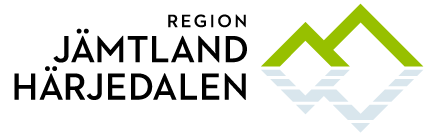 